JASON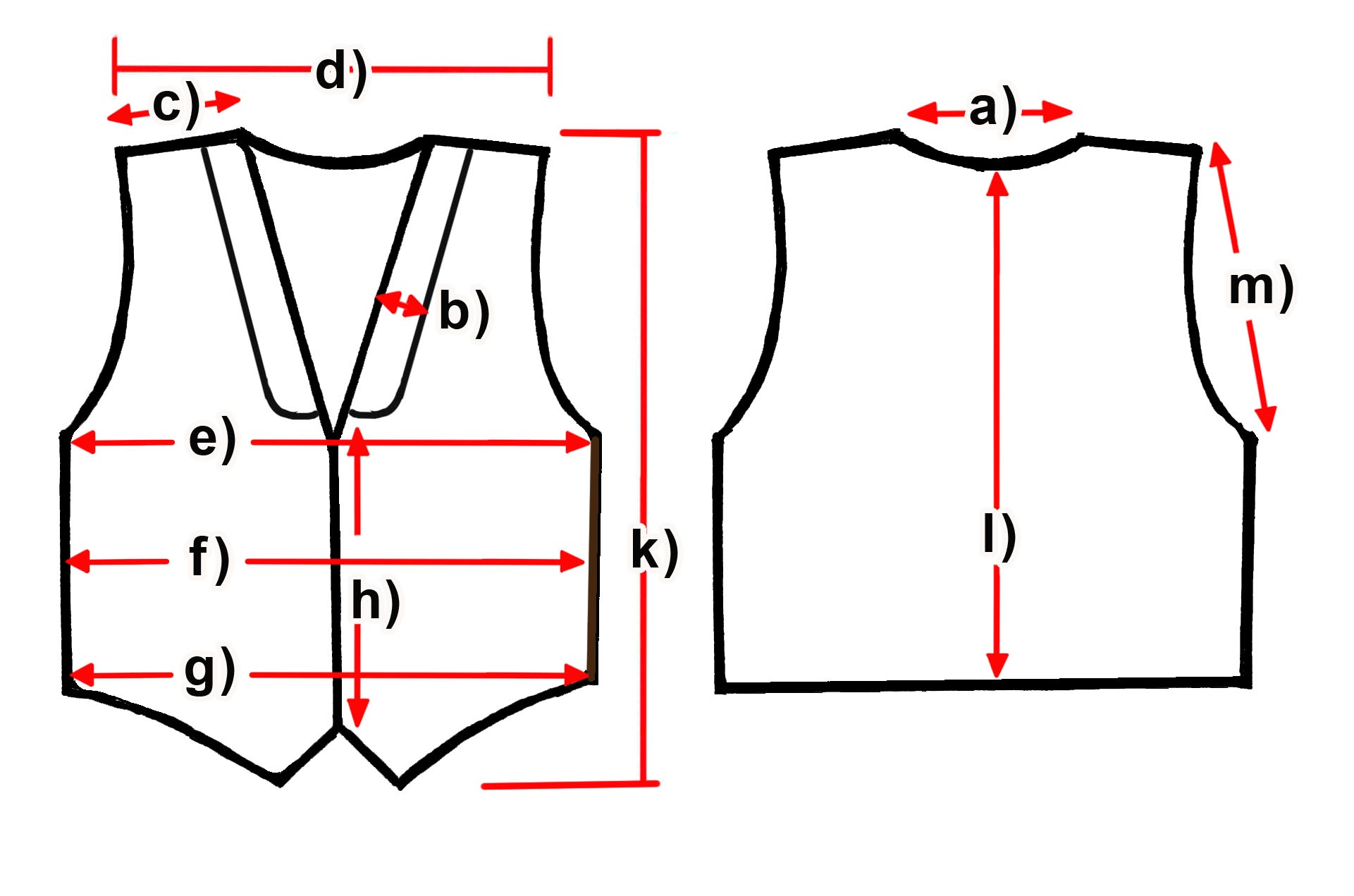 Measure (cm)SMLXLXXL3XLa) Neck1616,516,51717,518b) Collar widthc) Shoulder1212,5131414,515d) Shoulders total404142434445e) Chest52,554,557596264f)  Waist50,5535556,55861g) Hem495253,554,557,560h) Placket2828,528,529,53031k) Length front5758,559,560,56262l)  Length back515253,5555657m) Armhole252627272828